Publicado en España el 24/01/2024 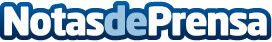 Ferrer Wines apuesta con sus vinos y cavas por la alta Gastronomía al patrocinar el certamen "Cocinero y Camarero del Año"Esta asociación refleja el compromiso del grupo bodeguero Ferrer Wines con la alta cocina y su respaldo a profesionales destacados. Las bodegas buscan apoyar la innovación y la excelencia en la gastronomía, consolidándose como referente en este ámbitoDatos de contacto:Alberto GómezConsultor senior627936113Nota de prensa publicada en: https://www.notasdeprensa.es/ferrer-wines-apuesta-con-sus-vinos-y-cavas-por Categorias: Nacional Gastronomía Marketing Restauración http://www.notasdeprensa.es